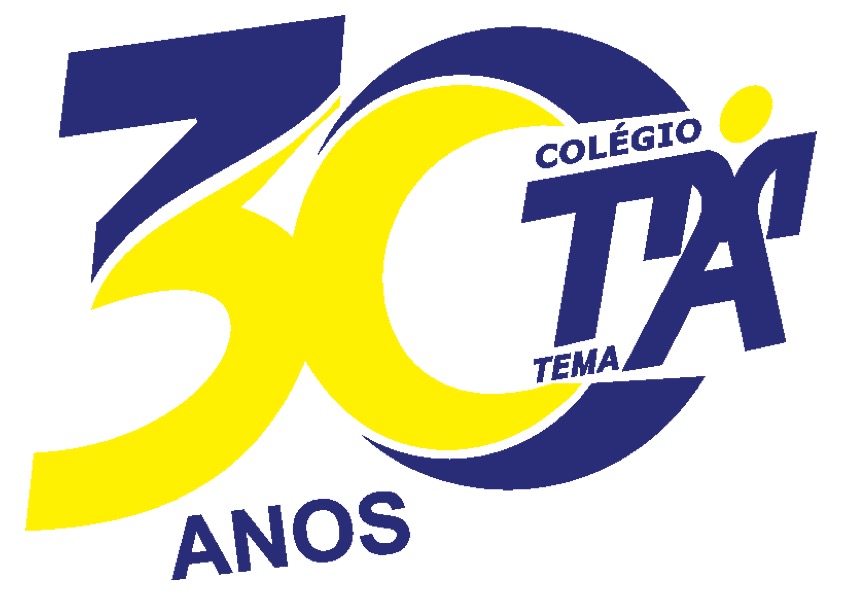 3º Ano Escolar - Ensino Fundamental IMaterial de uso pessoal do aluno2 cadernos de linguagem grandes de 100 folhas (brochura com capa dura)1 caderno de caligrafia pequeno
1 pasta com elástico amarela 
1 estojo de canetinha - 12 cores1 caixa de lápis de cor - 12 cores
1 estojo com 3 divisões
2 borrachas verde macias 2 tubos de cola líquida  
2 colas tipo bastão 
1 caixa de giz de cera 
1 tesoura sem ponta 1 apontador apropriado1 pincel chato nº 8
6 lápis grafite nº 21 régua 15cmImportante:
 	Todo material deverá estar devidamente etiquetado, constando o nome completo do(a) aluno(a) e a série. Poderá ocorrer pedido de material no decorrer do ano, conforme solicitação dos professores. Para a compra do material utilizado em sala de aula, será cobrado uma taxa no valor de R$400,00 que será parcelado em 8x de R$50,00. O valor será acrescido nos boletos das mensalidades dos meses de fevereiro, março, abril, maio, junho, julho, agosto e setembro de 2024. No valor já está incluso a taxa de xerox anual R$70,00. Agenda Escolar - R$60,00. O valor será acrescido no boleto da mensalidade do mês de janeiro de 2024. INÍCIO DO ANO LETIVO: 01/02/2024.  